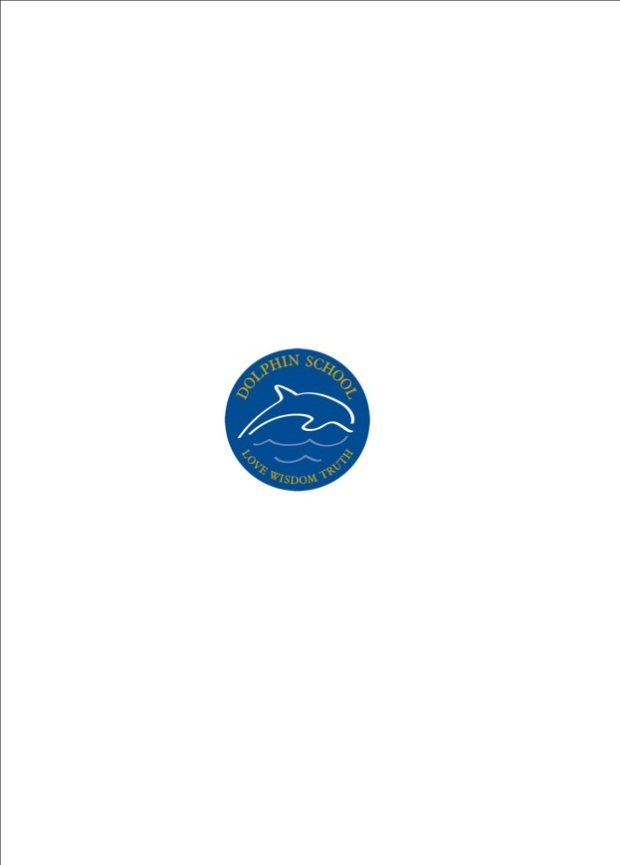 Qualifications, Training & Employment HistoryQUALIFICATIONSQUALIFICATIONSDATES:Universities, Colleges or Secondary Schools attended – starting with the most recent:DATES:University degree and post-graduate qualifications with grades/awards (including PGCE/Teaching Qualification), A Level (or equivalent), GCSE (or equivalent)- in chronological order. (Please continue on a separate sheet, if necessary).  Please Note: You will be required to provide evidence of any academic qualifications stated where they are relevant to your appointment. University and Postgraduate:A Level (or equivalent):GCSE (or equivalent): FURTHER COURSES/TRAININGFURTHER COURSES/TRAININGFURTHER COURSES/TRAININGFURTHER COURSES/TRAININGFURTHER COURSES/TRAININGDATES:Name & address of Institute/Training bodyName of courseAreas coveredResults/certificates/qualifications gainedPREVIOUS EMPLOYMENTPREVIOUS EMPLOYMENTPREVIOUS EMPLOYMENTPREVIOUS EMPLOYMENTPREVIOUS EMPLOYMENTPlease give details of your full employment history.  Also, please detail any periods of unemployment and unpaid/voluntary work. Continue on a separate sheet if necessary.  Please start with the most recent first.Please give details of your full employment history.  Also, please detail any periods of unemployment and unpaid/voluntary work. Continue on a separate sheet if necessary.  Please start with the most recent first.Please give details of your full employment history.  Also, please detail any periods of unemployment and unpaid/voluntary work. Continue on a separate sheet if necessary.  Please start with the most recent first.Please give details of your full employment history.  Also, please detail any periods of unemployment and unpaid/voluntary work. Continue on a separate sheet if necessary.  Please start with the most recent first.Please give details of your full employment history.  Also, please detail any periods of unemployment and unpaid/voluntary work. Continue on a separate sheet if necessary.  Please start with the most recent first.DatesFrom                    ToName and address of organisationTelephone and contactJob/Role and brief description of main dutiesReason for leaving